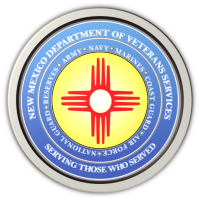 The New Mexico Department of Veterans ServicesMichelle Lujan Grisham                                                                                                GovernorSonya L. Smith                                                                                                             Cabinet SecretaryDVS Veterans Benefits Outreach Visits/Veterans Property Tax Exemption/Waiver “Service Days” in AprilThe New Mexico Department of Veterans Services (DVS) has scheduled the following l in-office veterans benefits outreach visits—along with some veterans property tax exemption/waiver service days—for the month of April.Proof veteran status and NM residency requiredProof of veteran status must be provided when filing for the veterans property tax exemption—and can be done by bringing either a copy of a veteran’s DD-214 separation form, a National Oceanic & Atmospheric Administration (NOAA) Form 56-16, or a U.S. Public Health Service (PHS) Form 1867.If filing for the property tax waiver, please bring a copy of the letter from VA declaring a 100% permanent-and-total, service-connected disability rating.Proof of residency must also be provided, and can be one by bringing either a valid New Mexico driver’s license, voter registration card, or your latest state income tax return. For further questions, please contact DVS Event Planner Joseph Dorn at josephM.dorn@state.nm.us or (505) 861-9117.As a reminder, veterans from anywhere in the state can also contact any DVS veterans service officer with in-person office assistance…or through remote assistance by phone or email. For a list of all DVS field offices, please go to:https://www.nmdvs.org/new-mexico-offices/###DateCity/VenueAddressTimeApr. 7*Artesia-United Veterans Hall402 Hermosa St.9am-4pmApr. 7Capitan-Capitan Public Library101 E. 2nd Street10am-4pmApr. 19Santa Rosa-Guadalupe County Veterans Center720 Lake Dr.10am-2pmApr. 22Rio Communities-Del Rio Senior Center351 Rio Communities Blvd.10am-2pmApr. 29Albuquerque-Loma Colorado Public Library755 Loma Colorado Blvd.NE3pm-3:30pmMay 4Ruidoso-Ruidoso Senior Community Center501 Sudderth Dr.10am-3pmMay 18Albuquerque-West Side Community Center1250 Isleta Blvd. SW10am-4pmMay 31    Albuquerque-Raymond G. Murphy VA Medical                                             Center (Main Bldg. lobby)May 31    Albuquerque-Raymond G. Murphy VA Medical                                             Center (Main Bldg. lobby)1501 San Pedro Dr. SE10am-2pmVeterans property tax exemption/waiver "Service Days" Veterans property tax exemption/waiver "Service Days" Apr. 13Raton-Colfax County Assessor's Office230 North 3rd Street10am-2pmApr. 14Albuquerque-Bernalillo County Assessor's Office415 Silver Ave. SW10am-2pmApr. 20Las Cruces/Doña Ana County Assessor's Office845 N. Motel Blvd.9am-4pm